Уважаемые главы сельских поселений!В соответствии с пунктами 6.1 и 6.2 таблицы 1 Приказа МЧС России от 20.07.2020 № 539 «Об утверждении свода правил «Системы противопожарной защиты. Перечень зданий, сооружений, помещений и оборудования, подлежащих защите автоматическими установками пожаротушения и системами пожарной сигнализации. Требований пожарной безопасности» жилые здания одноквартирные и многоквартирные оборудуются автономными дымовыми пожарными извещателями независимо от площади зданий. Введенные в эксплуатацию с марта 2021 года одноквартирные и многоквартирные жилые дома необходимо оборудовать автономными пожарными извещателями.Статистика показывает, что более 50% пожаров с гибелью людей происходит в ночное время, когда человек спит. Во сне человек не чувствует запаха дыма и поэтому наиболее беззащитен. Своевременно обнаружить загорание и тем самым предотвратить пожар, гибель людей и материальный ущерб можно установив в квартире (доме) автономный пожарный извещатель.Пожарный дымовой извещатель незаменим в быту, и при первых признаках возгорания или задымления издает достаточно громкий сигнал, который способен разбудить глубоко спящего человека. Кроме того, извещатели нового поколения со встроенным GSM-модулем передают SMS-сообщения о срабатывании устройства на сотовые телефоны. Такие приборы в первую очередь устанавливают в квартирах маломобильных граждан, для которых проблематично при пожаре самостоятельно эвакуироваться. В случае опасности сигнал с датчика приходит в единую дежурно-диспетчерскую службу муниципалитета, дублируется на пульт пожарно-спасательной службы, сельскому старосте, владельцу, его родственникам или знакомым. Запрограммировать SMS-оповещение можно одновременно на шесть номеров телефонов любых операторов связи.Автономный пожарный извещатель прост в эксплуатации и не требует обслуживания в специализированной организации, его можно приобрести и установить самостоятельно. Дым при возгорании поднимается вверх и скапливается у потолка, а потом опускается вниз. Поэтому эффективней установить пожарный извещатель на потолке. Всего одного пожарного датчика достаточно, чтобы оповестить и разбудить даже крепко спящего человека. Для семей, в которых есть маленькие дети, специально изготовлены устройства с функцией постепенного нарастания звука, чтобы не напугать ребенка.        На основании вышеизложенного, прошу Вас принять меры по разъяснению гражданам о необходимости установки автономных пожарных  извещателей в жилых домах для выявления пожаров на ранней стадии.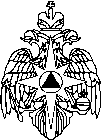 МЧС РОССИИГЛАВНОЕ УПРАВЛЕНИЕ МИНИСТЕРСТВА РОССИЙСКОЙ ФЕДЕРАЦИИ ПО ДЕЛАМ ГРАЖДАНСКОЙ ОБОРОНЫ, ЧРЕЗВЫЧАЙНЫМ СИТУАЦИЯМ И ЛИКВИДАЦИИ ПОСЛЕДСТВИЙ СТИХИЙНЫХ БЕДСТВИЙ ПО РЕСПУБЛИКЕ АЛТАЙ(Территориальный отдел надзорной деятельности и профилактической работы по Усть-Канскому и Усть-Коксинскому районам)ул. Октябрьская, 7, с. Усть-Кан, Усть-Канский район, 649450 Телефон:  2-27-79E-mail: ondu-kan@mail.ru11  DSNUMBER         _28.02.2022 __№_ИВ -239-1591_         На № _______ от _____________Главам сельских поселений Усть-Канского района Республики АлтайНачальникподполковник внутренней службы    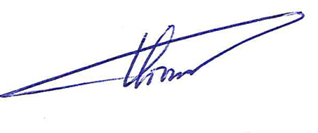      Ю.К. Итышев